               Jeudi 26 Mars.La comptine à répéter :Comment ça va, Madame Persil ?Ça va très bien, Madame Gentille.Comment ça va madame Cerfeuil ?On ne peut mieux, Madame MillefeuillesComment ça va, Madame EstragonRien de bon, Monsieur Bougon.L’image à décrire :Que vois-tu sur cette image ?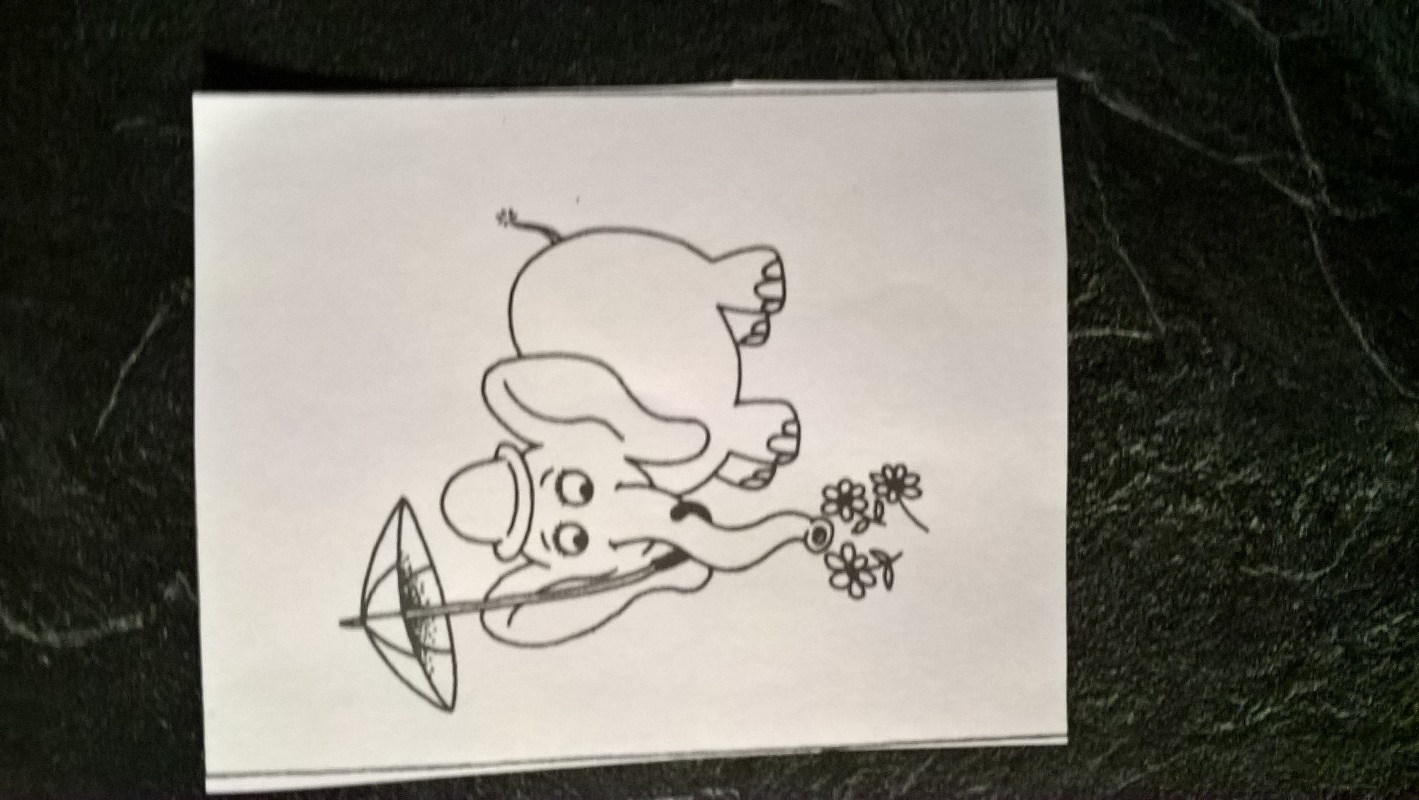 L’enfant doit répondre : » Je vois un éléphant avec un chapeau et un parapluie qui sent des fleurs. »Si ce n’est pas ce qu’il dit faites-lui répéter.Formes ?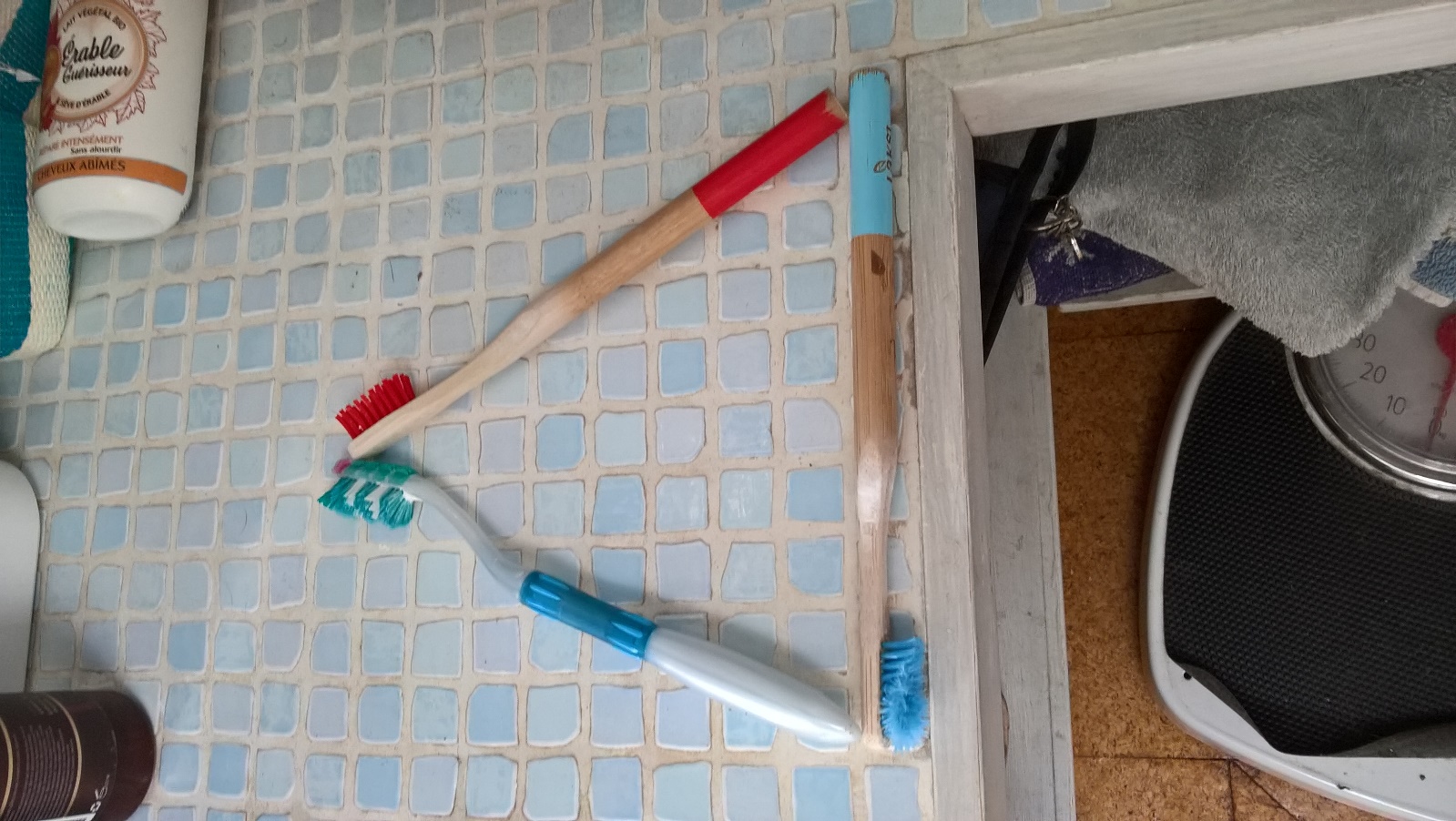 Dans ma salle de bain, j’ai dessiné un triangle avec trois objets. A ton tour de trouver une idée !A savoir : un triangle a trois côtés et 3 coins.Un jeu de Kim :Regarde bien cette image.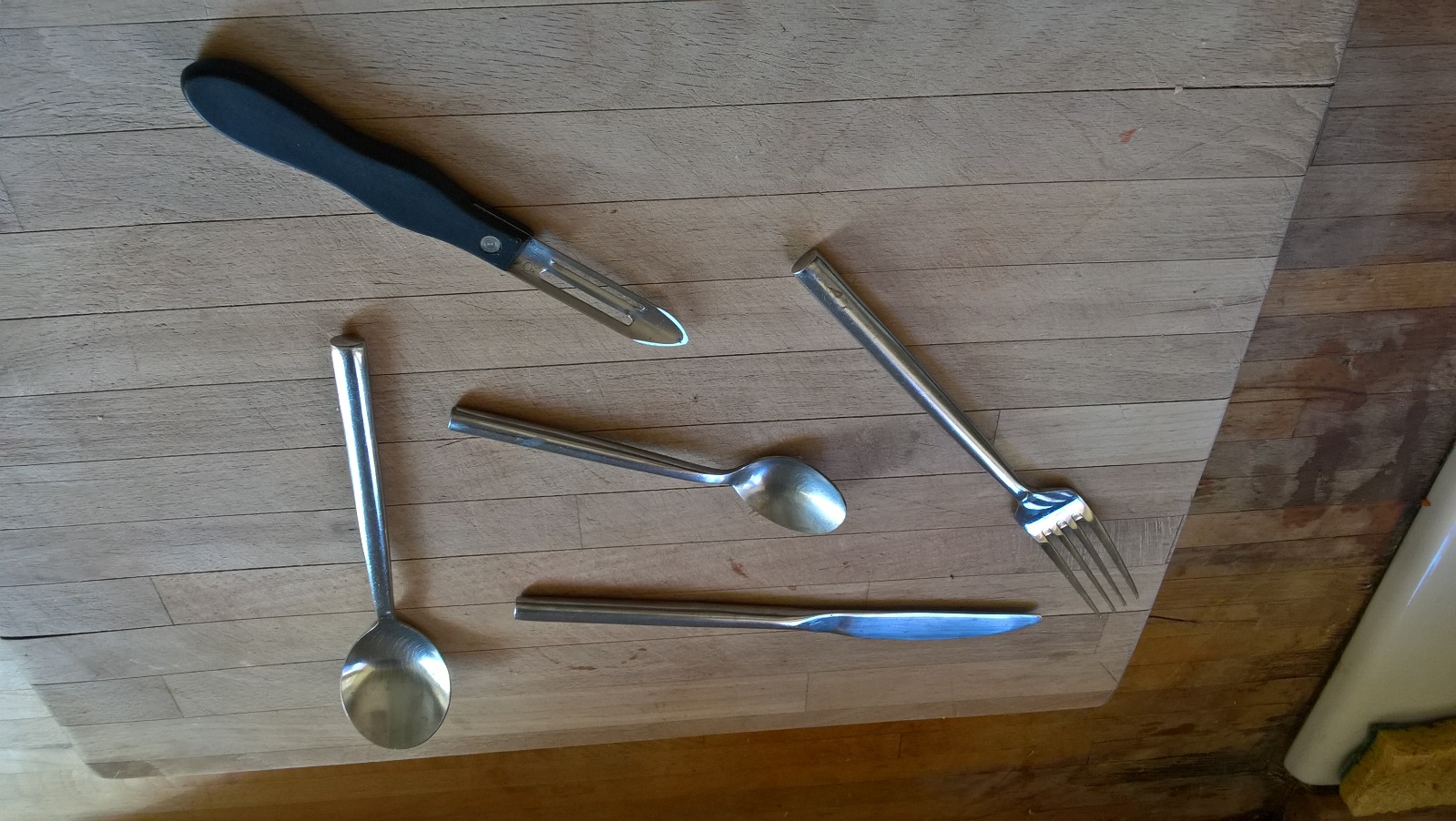 Maintenant, donne le nom de chaque objet. Répète trois fois.Puis va sur ta messagerie, il y aura une photo et il faudra trouver l’objet manquant. Il faudra me le dire sur la messagerie.Un peu de math ?J’ai 3 bananes. et 2 clémentines. 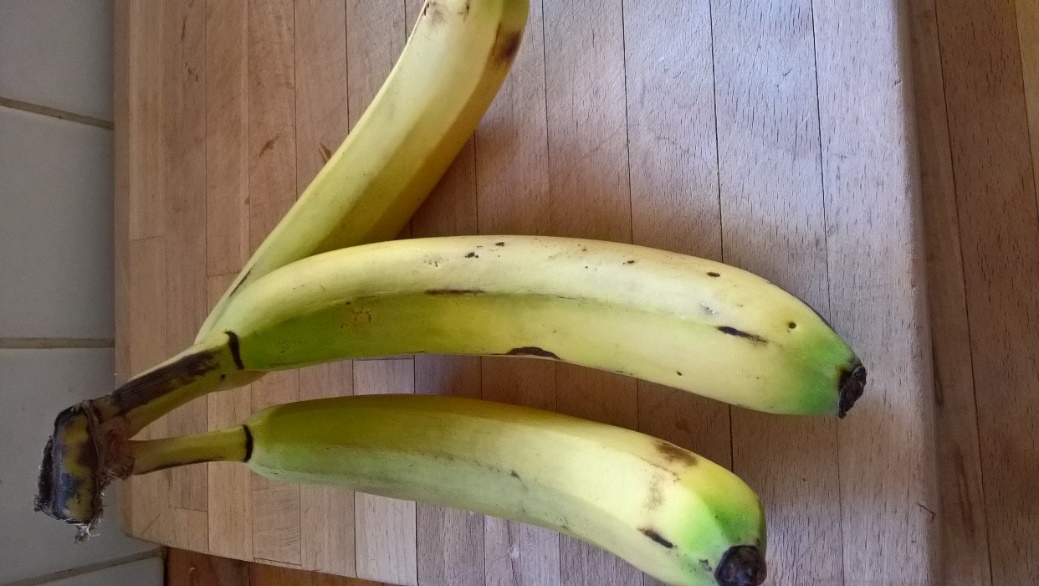 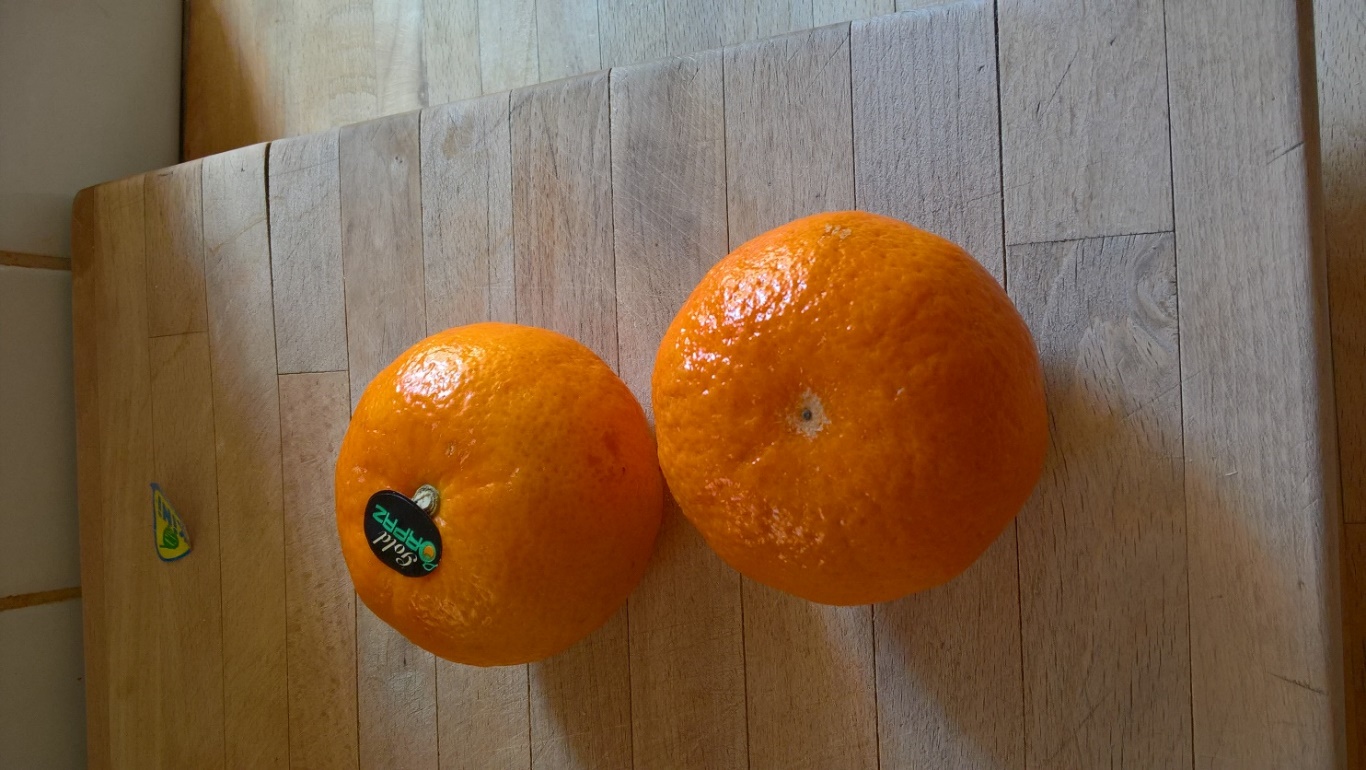 Ça fait combien de fruits ?Une autre ?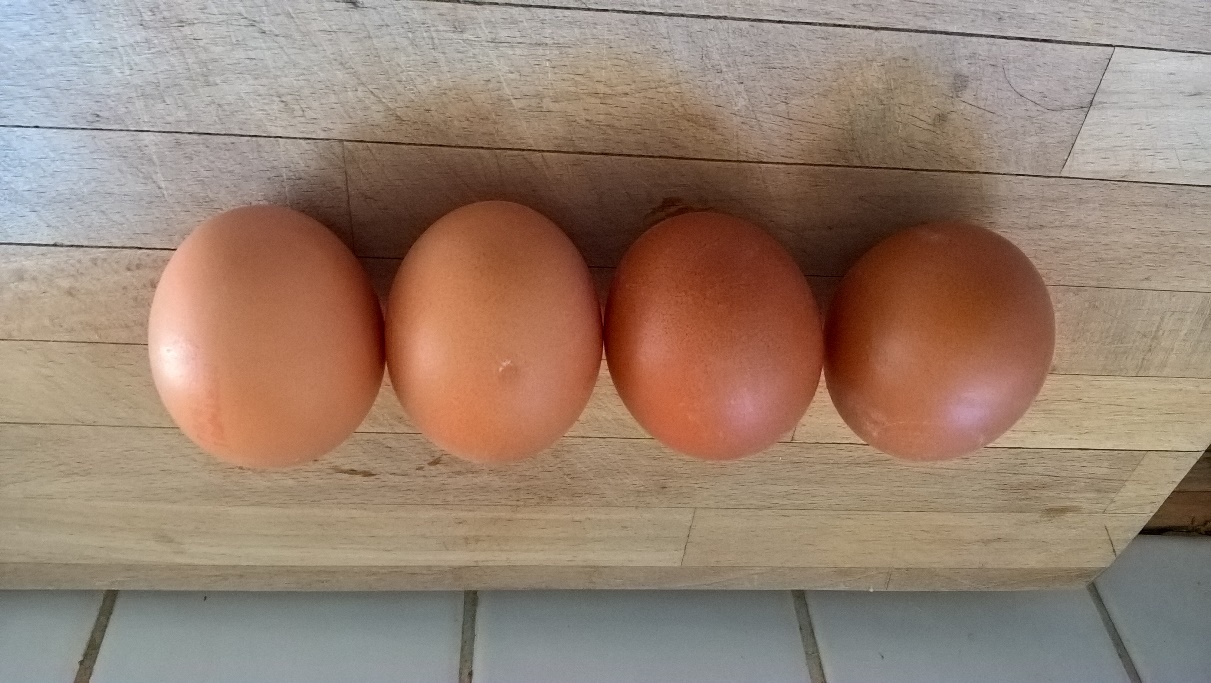 Combien d’œufs vois-tu ?Est-ce que j’en ai assez pour remplir ma boîte ?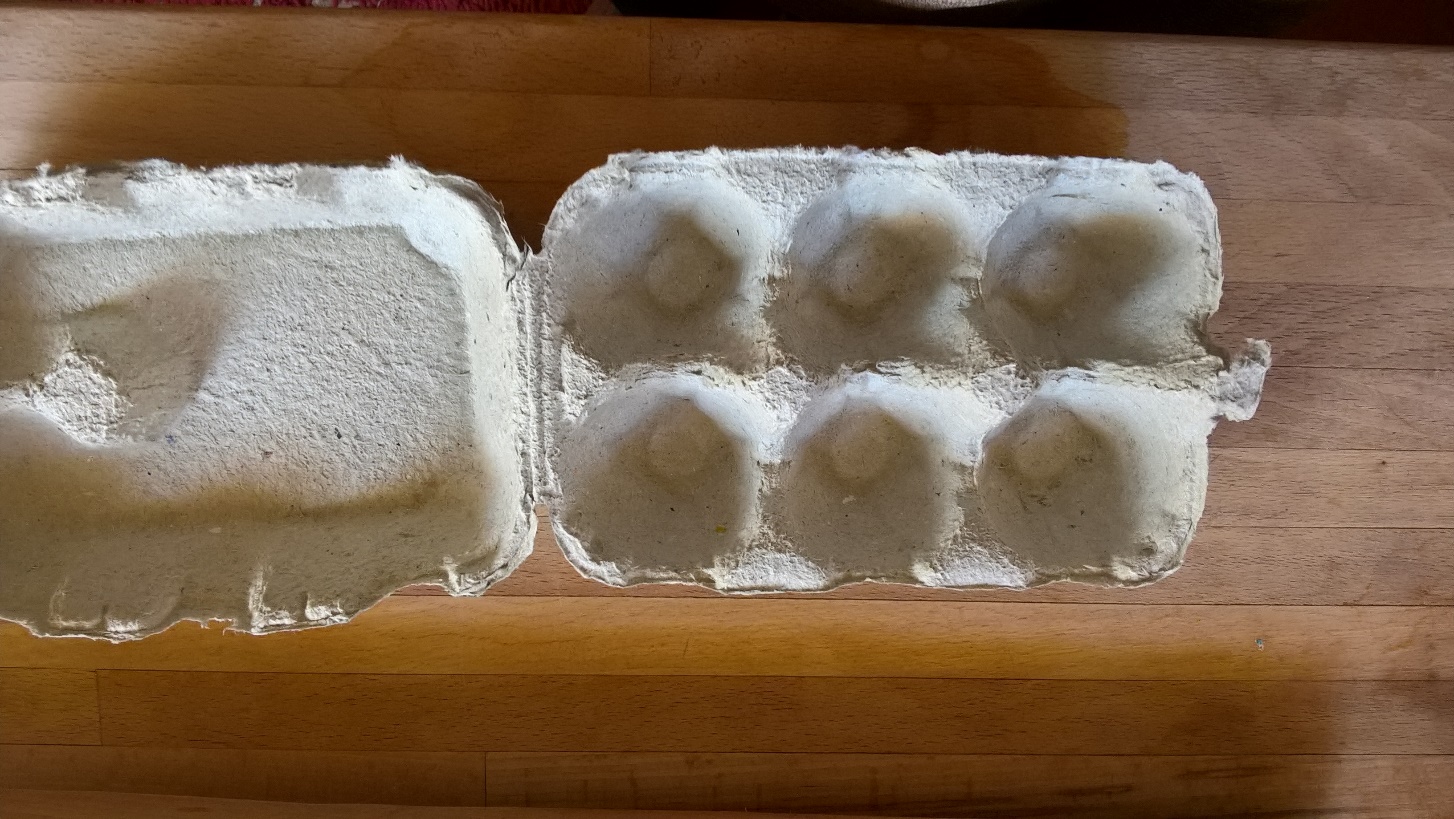 Oui, non ?Que faut-il faire ?Et en plusUn jeu en ligne qui ressemble à celui que l’on fait en classe avec les abaques :https://micetf.fr/abataquin/un jeu pour les fortiches ou ceux qui aiment trouver des solutions :Un jeu de logique avec des voitures, il est en classe mais on n’a pas eu le temps de commencer.https://micetf.fr/embouteillages/#1Préparation à la lecture, un jeu pour compter les syllabes, faites un essai d’abord pour bien comprendre et après on y va !https://www.tinytap.it/activities/gmwc/play/Et un jeu pour voir si tu connais les lettres de l’alphabet. Facile !https://www.logicieleducatif.fr/francais/lettres_sons/apprendre-lettres-grenouilles.phpBonne journée, profitez du beau temps, c’est important, cela renforce !